Notice of Intent to Build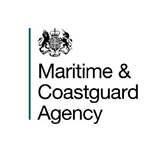 APPLICATION for SURVEY & CERTIFICATION of Vessels less than 24m REGISTERED LENGTHGUIDANCE NOTESOn completion please return, to :Your local Marine Office, orGlasgow Stability and Plan Approval Unit (for drawing approval only).Please be aware that adequate notice of intention to build is required, with particular regard to GRP vessels.  Accurate / realistic start and completion dates should be provided as required overleaf.MCA Ref :CM/CM/CM/CM/CM/CM/CM/CM/CM/Please complete all relevant sections and return to the address at the bottom of the application form.  Upon receipt, MCA will consider the application and, where appropriate, issue a formal letter of offer.  Refer to guidance noted on next page.Please complete all relevant sections and return to the address at the bottom of the application form.  Upon receipt, MCA will consider the application and, where appropriate, issue a formal letter of offer.  Refer to guidance noted on next page.Please complete all relevant sections and return to the address at the bottom of the application form.  Upon receipt, MCA will consider the application and, where appropriate, issue a formal letter of offer.  Refer to guidance noted on next page.Please complete all relevant sections and return to the address at the bottom of the application form.  Upon receipt, MCA will consider the application and, where appropriate, issue a formal letter of offer.  Refer to guidance noted on next page.Please complete all relevant sections and return to the address at the bottom of the application form.  Upon receipt, MCA will consider the application and, where appropriate, issue a formal letter of offer.  Refer to guidance noted on next page.Please complete all relevant sections and return to the address at the bottom of the application form.  Upon receipt, MCA will consider the application and, where appropriate, issue a formal letter of offer.  Refer to guidance noted on next page.Please complete all relevant sections and return to the address at the bottom of the application form.  Upon receipt, MCA will consider the application and, where appropriate, issue a formal letter of offer.  Refer to guidance noted on next page.Please complete all relevant sections and return to the address at the bottom of the application form.  Upon receipt, MCA will consider the application and, where appropriate, issue a formal letter of offer.  Refer to guidance noted on next page.Please complete all relevant sections and return to the address at the bottom of the application form.  Upon receipt, MCA will consider the application and, where appropriate, issue a formal letter of offer.  Refer to guidance noted on next page.Please complete all relevant sections and return to the address at the bottom of the application form.  Upon receipt, MCA will consider the application and, where appropriate, issue a formal letter of offer.  Refer to guidance noted on next page.I would like to apply for survey and certification services for:I would like to apply for survey and certification services for:I would like to apply for survey and certification services for:I would like to apply for survey and certification services for:I would like to apply for survey and certification services for:I would like to apply for survey and certification services for:(please mark ‘X’ in the relevant box)(please mark ‘X’ in the relevant box)(please mark ‘X’ in the relevant box)(please mark ‘X’ in the relevant box)New vessel construction – drawing approvalNew vessel construction – drawing approvalNew vessel construction – drawing approvalNew vessel construction – drawing approvalReq. if no approved drawings or one-off build.Req. if no approved drawings or one-off build.Req. if no approved drawings or one-off build.Req. if no approved drawings or one-off build.Req. if no approved drawings or one-off build.New vessel construction – hull & outfitNew vessel construction – hull & outfitNew vessel construction – hull & outfitNew vessel construction – hull & outfitReq. if no approved drawings or one-off build.Req. if no approved drawings or one-off build.Req. if no approved drawings or one-off build.Req. if no approved drawings or one-off build.Req. if no approved drawings or one-off build.Builder’s AddressBuilder’s AddressBuilder’s Yard No.Builder’s Yard No.Builder’s Yard No.Builder’s Yard No.Builder’s Yard No.Builder’s AddressBuilder’s AddressTelephone No.Telephone No.E-mailOutfitter’s NameOutfitter’s NameOutfitter’s NameOutfitter’s NameOutfitter’s NameOutfitter’s NameOutfitter’s NameOutfitter’s NameOutfitter’s NameOutfitter’s NameLocation of OutfitterLocation of OutfitterTelephone No.Telephone No.E-mailOwner’s NameOwner’s NameOwner’s NameOwner’s NameOwner’s NameOwner’s NameOwner’s NameOwner’s NameOwner’s NameOwner’s NameOwner’s AddressOwner’s AddressTelephone No.Telephone No.E-mailParticulars of VesselParticulars of VesselParticulars of VesselParticulars of VesselParticulars of VesselParticulars of VesselParticulars of VesselParticulars of VesselParticulars of VesselParticulars of VesselLength Registered (metres)Length Registered (metres)Length Registered (metres)Length Overall (metres)Length Overall (metres)Breadth (metres)Breadth (metres)Breadth (metres)Depth (metres)Depth (metres)Max Engine Power (kW)Max Engine Power (kW)Max Engine Power (kW)Design SpeedDesign SpeedTonnage Tonnage Tonnage Fishing MethodFishing MethodConstruction MaterialConstruction MaterialConstruction MaterialDescription of VesselDescription of VesselMCA/Seafish Approved Drawing Reference No.Required or the application cannot be processedMCA/Seafish Approved Drawing Reference No.Required or the application cannot be processedMCA/Seafish Approved Drawing Reference No.Required or the application cannot be processedMCA/Seafish Approved Drawing Reference No.Required or the application cannot be processedMCA/Seafish Approved Drawing Reference No.Required or the application cannot be processedProposed Construction Dates (approximate)Proposed Construction Dates (approximate)Proposed Construction Dates (approximate)Proposed Construction Dates (approximate)Proposed Construction Dates (approximate)Note: Drawings are to be submitted prior to build for approval, those without may be refused Survey.Note: Drawings are to be submitted prior to build for approval, those without may be refused Survey.Note: Drawings are to be submitted prior to build for approval, those without may be refused Survey.Note: Drawings are to be submitted prior to build for approval, those without may be refused Survey.Note: Drawings are to be submitted prior to build for approval, those without may be refused Survey.Note: Drawings are to be submitted prior to build for approval, those without may be refused Survey.Note: Drawings are to be submitted prior to build for approval, those without may be refused Survey.Note: Drawings are to be submitted prior to build for approval, those without may be refused Survey.Note: Drawings are to be submitted prior to build for approval, those without may be refused Survey.Note: Drawings are to be submitted prior to build for approval, those without may be refused Survey.Start Hull ConstructionStart Hull ConstructionStart OutfittingStart OutfittingHull CompletionHull CompletionVessel CompletionVessel CompletionConstruction Standards are available online (link to be provided)For vessels of less than 12m RL name of nominated FVCA : _____________________________________________Construction Standards are available online (link to be provided)For vessels of less than 12m RL name of nominated FVCA : _____________________________________________Construction Standards are available online (link to be provided)For vessels of less than 12m RL name of nominated FVCA : _____________________________________________Construction Standards are available online (link to be provided)For vessels of less than 12m RL name of nominated FVCA : _____________________________________________Construction Standards are available online (link to be provided)For vessels of less than 12m RL name of nominated FVCA : _____________________________________________Construction Standards are available online (link to be provided)For vessels of less than 12m RL name of nominated FVCA : _____________________________________________Construction Standards are available online (link to be provided)For vessels of less than 12m RL name of nominated FVCA : _____________________________________________Construction Standards are available online (link to be provided)For vessels of less than 12m RL name of nominated FVCA : _____________________________________________Construction Standards are available online (link to be provided)For vessels of less than 12m RL name of nominated FVCA : _____________________________________________Construction Standards are available online (link to be provided)For vessels of less than 12m RL name of nominated FVCA : _____________________________________________Signature of ApplicantSignature of ApplicantSignature of ApplicantSignature of ApplicantSignature of ApplicantSignature of ApplicantDate